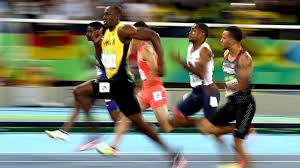 Pozdravljen/-a,Danes imaš nalogo, da s pomočjo e-učbenika in poslane datoteke pregledaš temo o ATLETIKI. Letos smo obravnavali štafetno predajo, štartna povelja atletsko abecedo in teke na razne razdalje. Skoke in mete nameravamo obravnavati proti zaključku šolskega leta. Tvoja naloga je, da si izpišeš delitve atletike na glede na discipline in opiši vse faze skokov. 
V prejšnjem tednu si predelal/-a poglavje o gimnastiki. V povezavi najdeš KVIZA, ki ju lahko rešiš v preverjanje tvojega znanja. https://kahoot.it/challenge/0539983?challenge-id=7f607a74-bdc6-451e-9579-b31f14d7eff9_1585176693676https://kahoot.it/challenge/0299262?challenge-id=7f607a74-bdc6-451e-9579-b31f14d7eff9_1585176772075Poleg tega pa lahko migaš z vajami, ki sem jih pripravil. Verjamem, da jih boš na svoj način opravil in mogoče naredil še kakšno izvirnejšo. Verjamem, da ti bo uspelo.https://drive.google.com/file/d/11f7t1E3ZTojnWY_Ivl_RlTm0q1TWXNHh/view?usp=drive_webhttps://drive.google.com/file/d/11bArXRxHpS7gHYSbI01rOf7m6c2orK74/view?usp=drive_webhttps://drive.google.com/file/d/11gNf4UsxecYJZtb8O84kVzCBwjKHDva1/view?usp=drive_webLep vikend ti želim,Učitelj Marko VovkAli ti je uspelo opraviti nalogo, ki si jo dobil v prejšnjem tednu? Saj veš nekaj povezano z srčnim utripom? No gremo naprej… Poleg gibanja, ki ga verjamem izvajaš zunaj, ti pošiljam bližnjico k posnetku, v katerem boš v 20 minutah poskrbel/-a za razbremenitev od sedečega dela za šolo. Izvajaj vsakodnevno.Posnetek https://www.youtube.com/watch?v=y7xEtrJ3jbs&feature=youtu.be&app=desktopV tem času je zares pomembno, da poskrbiš zase. To ti je v veliki meri omogočeno kot zelo malokrat do sedaj. Ne moreš se družiti z prijatelji in prijateljicami, ne moreš obiskovati svojih sosedov, bližnjih. Zato VSAK dan izkoristi za sprehod ali mogoče kar daljši pohod. Med njim si vzemi čas za razmišljanje kaj si v življenju resnično želiš. Razmisli kakšna je pot do tam a zavedaj se, da je pomembnejše kot jutri to, kako boš živel/-a sedanji trenutekUživaj v prelepi naravi in ne nujno upoštevaj priporočila NIJZ.Lep teden ti želim, 
učitelj Marko